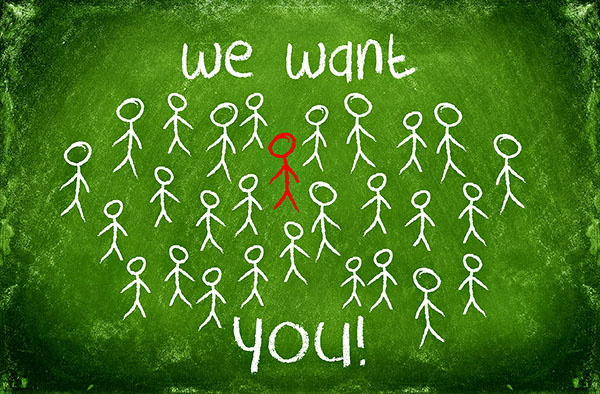 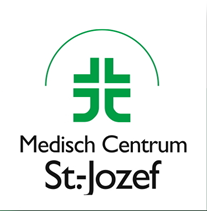 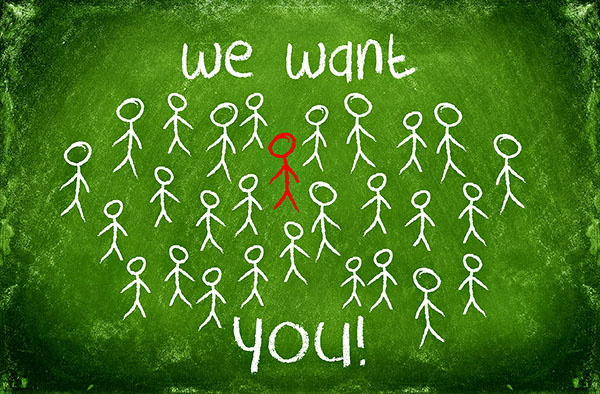 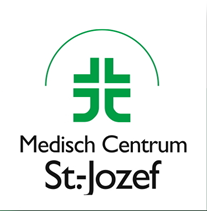 MASTER PSYCHOLOGIE/ORTHOPEDAGOGIE of VERPLEEGKUNDE met MANAGEMENTSKILLS voor DIENSTHOOFD K-Delta Doelgroep kinderen/jongeren Voltijds – onbepaalde duur  K-Delta maakt deel uit van het netwerk LIGANT (provinciaal netwerk kinderen en jongeren) en richt zich tot kinderen en jongeren die op verschillende terreinen vastgelopen zijn in hun ontwikkeling en functioneren en die hiervoor gespecialiseerde hulp nodig hebben. Het grootste deel van de werking omvat een (semi)-residentieel aanbod (6 tot 18 jaar). Hiervoor beschikken we over een capaciteit van 27 K, 5 Kn en 5 Kd  verspreid over vier leefgroepen (KG (kindergroep 6-12 jaar), PG (pubergroep 12-15 jaar), AG (adolescentengroep 15-18 jaar) en KIT (kortdurende interventiegroep tieners 12-18 jaar) . Daarnaast hebben we ook een poliklinisch aanbod.JobinhoudHet diensthoofd is verantwoordelijk voor de organisatie, continuïteit en kwaliteit van de activiteit binnen de zorgeenheid, in nauw overleg met het beleidsteam van de doelgroep. Hij/zij heeft een leidinggevende rol binnen het interdisciplinaire team waarbij patiëntenzorg, personeelsbeleid, middelenbeheer, opleiding, ontwikkeling en communicatie centraal staan.Het diensthoofd voert zijn/haar taak uit onder leiding van de zorgmanager kinderen en jongeren. Hij/zij beschikt over ruime managementervaring.Een (niet-limitatieve) opsomming van specifieke taken:Afstemmen strategische visie zorgeenheid op deze van het ziekenhuisOndersteunen van een orthopedagogisch/therapeutisch leefklimaat waarbinnen de zorg voor het kind/de jongere en zijn context centraal staanOrganisatie, coördinatie, toezicht en evaluatie van de geleverde zorgBeheer van de toegekende FTE medewerkers, rekening houdende met competenties en wederzijdse verwachtingenOptimaal aanwenden van toegekende middelenAftoetsen van geboden zorg aan de hand van indicatorenCoachen van medewerkers met het oog opVerhogen van kennis en vaardighedenStreven naar hoogwaardige professionaliteit gekoppeld aan een mensgerichte benadering; dit zowel t.a.v. de kinderen/jongeren als hun context Interne en externe communicatie met relevante partnersWij vragenJe hebt een masterdiploma verpleegkunde of een masterdiploma  menswetenschappen (psychologie, pedagogie, …), bij voorkeur  met  bijkomende managementopleiding Je hebt minimaal 3 jaar ervaring in een leidinggevende/managementfunctie in een vergelijkbare settingJe bent een enthousiast en dynamisch persoonJe toont initiatief door te anticiperen op kansen, nieuwe situaties en problemenJe bent kwaliteitsgerichtJe durft beslissingen te nemen alsook over te gaan tot actieJe kan medewerkers op  een stimulerende wijze  motiveren, richting geven, sturen en begeleidenJe gaat adequaat in op weerstanden en je overbrugt tegenstellingen; je werkt verbindend Je staat open voor veranderingJe bent sociaal vaardig zowel naar patiënten en hun context, medewerkers als naar collega’sJe bent een teamspeler die ook zelfstandig kan werkenJe hebt een actieve, onderzoekende, flexibele en transparante houdingWij biedenWe zijn een NIAZ-geaccrediteerde organisatie en werken graag in vertrouwen met ‘contente en competente medewerkers’. Wij bieden u een fijne werkomgeving, een collegiale werksfeer  en een boeiende functie waarin veel ruimte is voor initiatief en dit tegen aantrekkelijke arbeidsvoorwaarden. Bijkomende inlichtingen?Voor bijkomende inlichtingen over deze vacature kan je je wenden tot Sabine Brocatus, zorgmanager doelgroep kinderen/jongeren (089/50.91.11)Interesse?Schriftelijke sollicitaties dienen via mail toe te komen voor 29 januari 2021 ter attentie van de heer Jan Neven, HR Manager (jan.neven@mc-st-jozef.be).Het Medisch Centrum St.-Jozef voert een gelijke kansenbeleid in haar aanwervingen.